Уважаемые Коллеги,Компания ООО «Веллонс.РУ» приглашает Вас посетить наш стенд № С533 в павильоне 1, зал 2, на выставке HEAT&POWER, которая пройдет с 24 по 26 октября 2017 года в Москве, МВЦ «Крокус Экспо». Для бесплатного посещения выставки, пожалуйста, заполните регистрационную форму  и распечатайте Ваш электронный билет. Получить бесплатный  билет:  http://www.heatpower-expo.ru/ru-RU/visitors/e-ticket.aspx 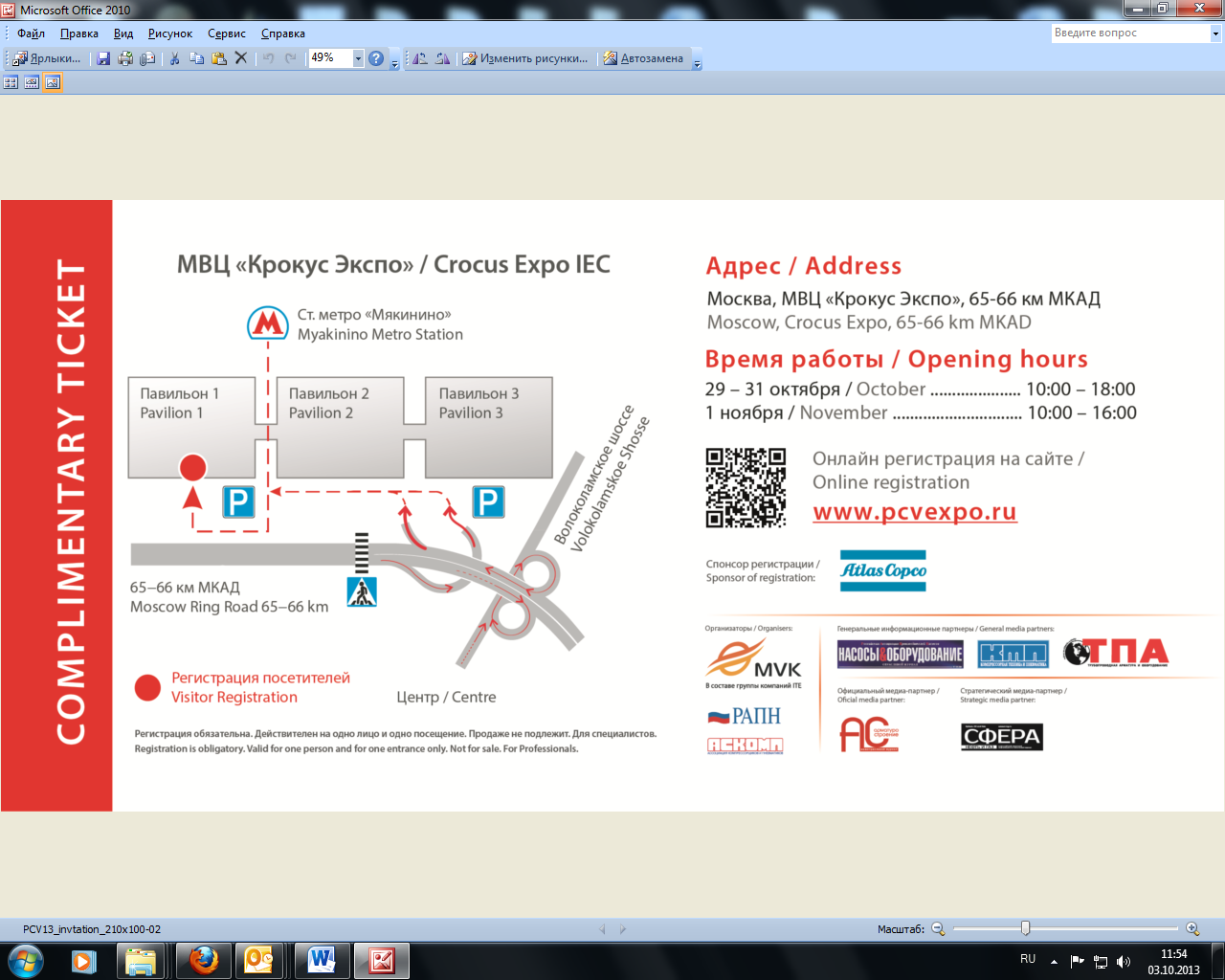 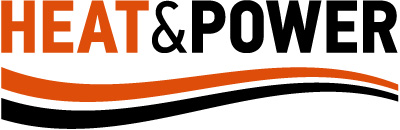 2-я Международная выставкапромышленного котельного, теплообменного и электрогенерирующего оборудования24-26 октября 2017 годаМосква, МВЦ «Крокус Экспо», павильон 1, за л 2